Veterinary Medical Alumni Association at Iowa StateIn conjunction with Homecoming, the Veterinary Medical Alumni Association (VMAA) is sponsoring a fundraiser again this year.  Profits from the sale of polos and ornaments support alumni activities at the ISU College of Veterinary Medicine.  Items can be picked up at Homecoming or shipped directly to you.  Ornaments will be shipped upon receipt of your order and polos will be shipped after November 1st.  VMAA members receive a discount on purchases since they subsidize the fundraiser through their dues.  Non-members can receive the discount by joining the VMAA now.  Membership information is included with this mailing.  If you are not sure if you are a member or have any other questions, you can contact Marta Burkgren, VMAA Association Director, at 515-233-5183 or at vmaaisu@iastate.edu. POLOSEveryone needs an Iowa State polo!  These lightweight snag-proof polos are moisture-wicking and odor-fighting with a tag-free label.  The Gentle Doctor logo is embroidered on the upper left chest of the red polo.  The VMAA member price is $35.  The non-member price is $45.  Number Ordered:     Price:      X-Small _____        x      _____     =   ______	                        Small     _____        x      _____     =   ______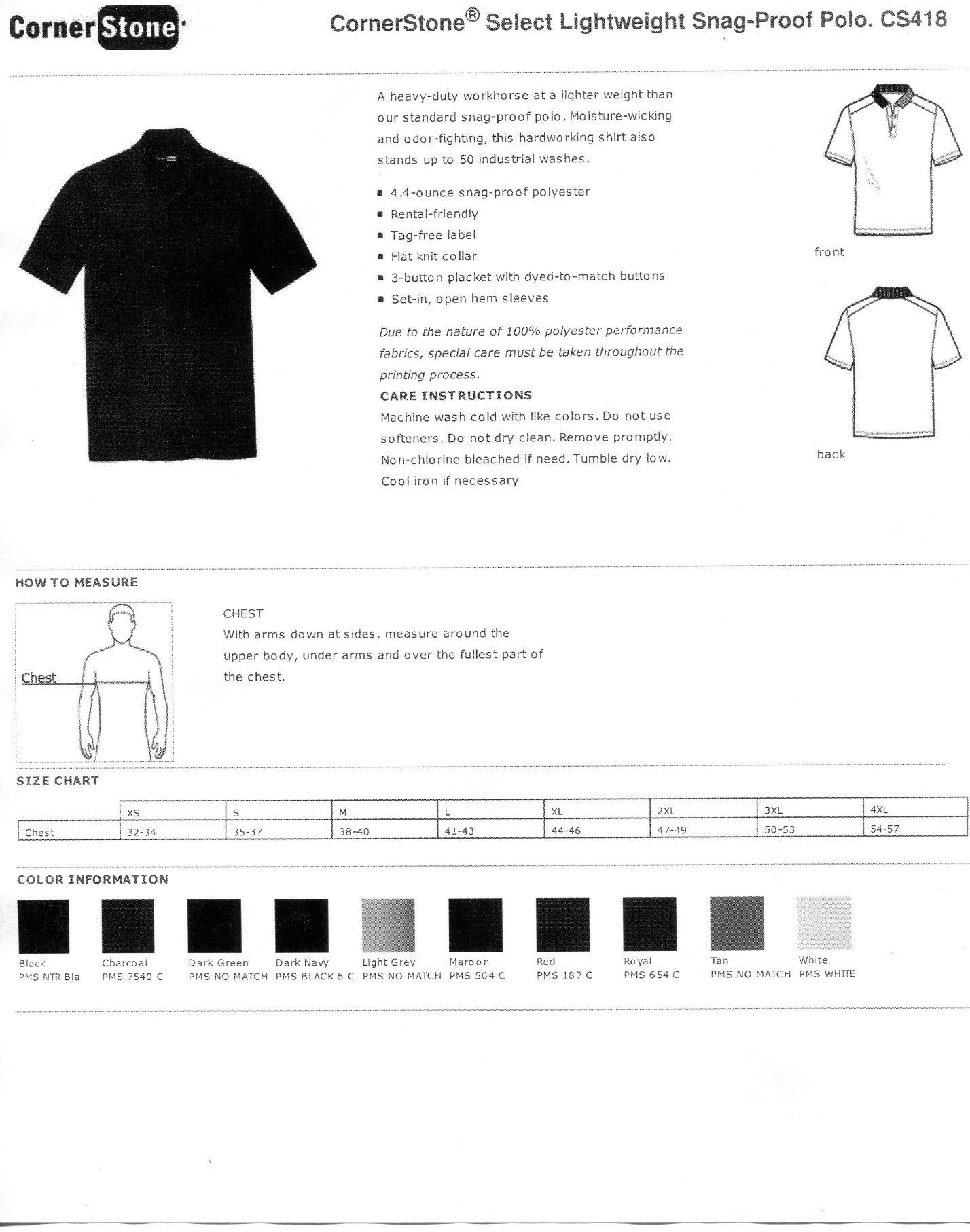 Medium _____        x      _____     =   ______Large     _____        x      _____     =   ______X Large _____        x      _____     =   ______2XL       _____        x      _____     =   ______3XL       _____        x      _____     =   ______Plus Shipping and Handling*              ______	                                                                        Polo Total        ______*Include $9 for shipping & handling for 1 to 4 polos to IA, IL, KS, MN, MO, NE, SD, and WI.  Include $11 for 1 to 4 polos to all other states.  Call the VMAA for shipping costs if ordering more than 4 polos.  Do not include shipping and handling if you are picking up your order in person at Homecoming.  Check here if you will pick up your polo at Homecoming.  ________         Please complete your order on the reverse side.ORNAMENTSLooking for a gift with special meaning for family, friends or staff?  The “Gentle Doctor” ornament is the perfect choice!  The ornament, pictured below, is die-cut metal with an antique silver finish.  The VMAA member price is $15 each.  The non-member price is $20.  Please note: Ornaments are only available while supplies last.Number Ordered:          	    Price:                          Subtotal:                      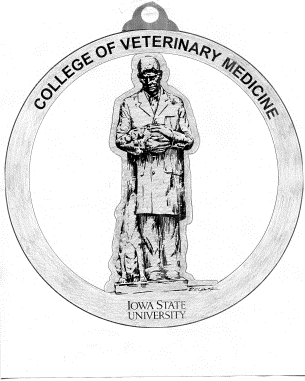 _________________       X        ___________     =         _____________                      Plus Shipping and Handling*         +          _____________							                                             Ornament Total      _____________ *Include $5 for shipping and handling for 1 to 4 ornaments.  Include $7.50 for shipping and handling for 5 or more ornaments.  Do not include shipping and handling if you are picking up the ornament(s) in person at Homecoming.Check here if you will be picking up your ornament(s) at Homecoming.  _______******************************************************************************COMBINED ORDER:Total from Polo Order		____________Total from Ornament Order	____________Total amount for both		____________Please make your check payable to VMAA at ISU.Name:  _________________________________________________________________    Address:  _______________________________________________________________State/City/Zip:  __________________________________________________________Phone Number: _______________E-mail Address: _____________________________Return this form with your check for receipt no later than October 9, 2019.  Mail to:	Veterinary Medical Alumni Association @ ISUQuestions?  Call Marta Burkgren, VMAA, at (515) 233-5183 or send email to vmaaisu@iastate.edu.  The Veterinary Medical Alumni Association at Iowa State is a 501c(7) organization.  Please consult your tax professional regarding tax deductions.   